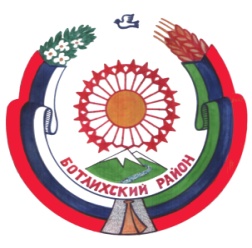 РЕСПУБЛИКА ДАГЕСТАНСОБРАНИЕ ДЕПУТАТОВ МУНИЦИПАЛЬНОГО РАЙОНА «БОТЛИХСКИЙ РАЙОН»368970; БотлихС.25, р.4,  от 02.04.15г.Решениедвадцать пятой сессии Собрания депутатов муниципального района «Ботлихский район» от 2 апреля 2015 годаО денежном вознаграждении лиц, замещающих муниципальные должности, и денежном содержании муниципальных служащих муниципального района «Ботлихский район»В соответствии с Указом Главы Республики Дагестан от 11 марта 2015 года № 40 «О денежном вознаграждении лиц, замещающих государственные должности Республики Дагестан» и от 11 марта 2015 года № 41 «О денежном содержании государственных гражданских служащих Республики Дагестан» и в целях оптимизации бюджетных расходов муниципального района «Ботлихский район» Собрание депутатов муниципального района «Ботлихский район» решает:Обеспечить с 2 апреля по 31 декабря  2015 года выплату лицам, замещающим муниципальной должности муниципального района «Ботлихский район»,  денежного вознаграждения, ежемесячного денежного поощрения и ежеквартального денежного поощрения с уменьшением на 10 процентов.Обеспечить с 15 мая по 31 декабря 2015 года выплату лицам, замещающим должности муниципальной службы денежное содержание с уменьшением на 10 процентов, за исключением младшей, старшей и ведущей групп должностей муниципальной службы  муниципального района «Ботлихский район».Пункт 1 настоящего решения распространяется на правоотношения, возникшие с 2 апреля по 31 декабря 2015г.Пункт 2 настоящего решения вступает в силу с 15 мая по 31 декабря 2015г.Глава муниципального района                                                        М. Патхулаев